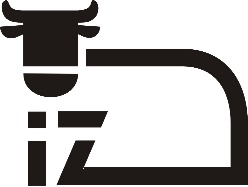 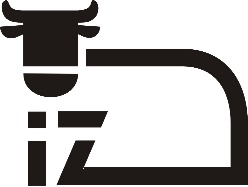 KR-01/05/22	Balice, dn. 28.01.2022 r.Informacja z otwarcia Ofert w postępowaniu na „Sukcesywna dostawa specjalistycznych odczynników chemicznych  dla Instytutu Zootechniki – Państwowego Instytutu Badawczego”. Instytut Zootechniki Państwowy Instytut Badawczy działając zgodnie z art. 222 ust 5 ustawy z dnia 11 września 2019 r. Prawo zamówień publicznych (Dz. U. z 2019 r. poz. 2019) przekazuje poniżej  informacje z otwarcia ofert.Kwota jaką zamawiający zamierza przeznaczyć na sfinansowanie zamówienia wynosi:221.183,95 zł bruttoZestawienie otwartych ofert:Oferta nr 1A&A Biotechnology s.c, Gdańsk,kwota brutto: 197.649,91 zł.Mariusz Cichecki          …………………………                        Podpis osoby upoważnionej          przez Dyrektora IZ-PIBINSTYTUT  ZOOTECHNIKIPAŃSTWOWY  INSTYTUT  BADAWCZYNATIONAL  RESEARCH  INSTITUTE  OF  ANIMAL  PRODUCTION